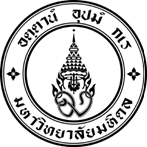 ภาควิชา/หน่วยงาน....................โทรศัพท์....................................ที่ อว 78.08/วันที่เรื่อง	ขออนุมัติดำเนินการจัดซื้อเครื่อง.............................................................................................................	โดยวิธีเฉพาะเจาะจงเรียน	คณบดี	ตามที่ภาควิชา/หน่วยงาน ได้รับจัดสรรงบประมาณประจำปี 2566 ให้ดำเนินการจัดซื้อครุภัณฑ์วิทยาศาสตร์ รายการ ....................................................................... จำนวน ...................... (หน่วยนับ) ในวงเงิน................................... บาท (............................................................................) นั้น	เนื่องจากเครื่องมือดังกล่าว เป็นเครื่องมือที่มีคุณสมบัติเฉพาะในด้าน...............(เหตุผล)...............................................................................................................................................................................................................................................................................................................................................ดังนั้น(ภาควิชา/หน่วยงาน)จึงมีความจำเป็นต้องดำเนินการจัดซื้อเครื่องมือดังกล่าวโดยวิธีเฉพาะเจาะจง ซึ่งตามพระราชบัญญัติการจัดซื้อจัดจ้างและการบริหารพัสดุภาครัฐ พ.ศ. 2560 มาตรา 55 (3) และมาตรา 56 (2) ให้หน่วยงานของรัฐเลือกใช้วิธีประกาศเชิญชวนทั่วไปก่อน เว้นแต่กรณีดังตอ่ไปนี้ ให้ใช้วิธีเฉพาะเจาะจง (ค) การจัดซื้อจัดจ้างพัสดุที่มีผู้ประกอบการซึ่งมีคุณสมบัติโดยตรงเพียงรายเดียว หรือการจัดซื้อจัดจ้างพัสดุจากผู้ประกอบการซึ่งเป็นตัวแทนจำหน่ายหรือตัวแทนผู้ให้บริการโดยชอบ ด้วยกฎหมายเพียงรายเดียวในประเทศไทยและไม่มีพัสดุอื่นที่จะใช้ทดแทนได้ /(จ) พัสดุที่จะทำการจัดซื้อจัดจ้างเป็นพัสดุที่เกี่ยวพันกับพัสดุที่ได้ทำการจัดซื้อจัดจ้าง ไว้ก่อนแล้ว และมีความจำเป็นต้องทำการจัดซื้อจัดจ้างเพิ่มเติมเพื่อความสมบูรณ์หรือต่อเนื่องในการใช้พัสดุนั้น โดยมูลค่าของพัสดุที่ทำการจัดซื้อจัดจ้างเพิ่มเติมจะต้องไม่สูงกว่าพัสดุที่ได้ทำการจัดซื้อจัดจ้างไว้ก่อนแล้ว (เลือกว่าเครื่องมือตรงกับข้อกำหนดใด)	จึงเรียนมาเพื่อโปรดพิจารณาอนุมัติ	(........................................................................)	ตำแหน่ง............................................................หมายเหตุ ในส่วนของ พรบ. วงเล็บ (ค) หรือ (จ) ให้เลือกใช้ข้อใดข้อหนึ่ง